MENÚDesayunos / BreakfastDesayunos Manabita / Typical breakfastUSD$5.56*Incluye  jugo, queso manabita, café o té Included juice, fresh Manabí cheese, coffee or tea.ESCOJE ENTRE ESTAS OPCIONES:-Tigrillo 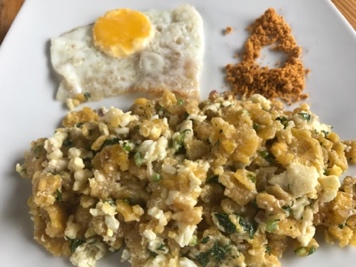  Majado de verde a lo manabita con queso fresco. Acompañado con huevo frito y salprieta. Green Plantain mashMade with vegetables and cheese. It is served with a fried egg and “salprieta”-Bolón manabita con quesoBolon majado en agua o frito relleno con queso y acompañado con un huevo frito y salprieta.Fried Green Plantain Ball with cheese. It is served with a fried egg and “salprieta” -Bolón manabita con chicharronBolon frito o cocido relleno con chicharron y acompañado con un poco de manìFried Green Plantain Ball with pork slices. It is served with a fried egg and “salprieta”-Muchin de yuca con quesoSmash Yucca with chesse-Tortilla de maduro con quesoFried sweet plantain with chesse Desayuno americano	USD$4.50Pan, huevos a su gusto/omelette, mermelada, mantequilla, jugo, frutas, café o té.Bread, eggs, jam, butter, fruit, juice, coffee or tea.PescadoUSD$7.50*Todos los platos incluyen arroz, ensalada fresca con vinagreta de frutas o hierbas y patacones*All dishes include fresh rice salad with fruits or herbs vinaigrette and fried Green plantain slicesFilete de corvina a la plancha, frito o apanado			Filet of “corvina” fish broiled, fried or breaded Filete de corvina al pesto						Filet of “corvina” fish broiled with basil Chicharrón de pescado 							Finger of “corvina” fish breadedSudado de Pescado 					Fresh boiled fish with onion, tomatoes and riceCeviche de pescado raspado a lo manabita		Pescado marinado en limón, maní, cebolla y cilantro con mani a tu gusto.Fish marinated in citrus juice with peanut, tomato, onion and cilantro, peanut is optional.Pescado del dia entero frito				                   USD$10.00Sazonado con sal, pimiento, romero.Fried fish with salt, pepper and CamaronesUSD$9,50*Todos los platos incluyen arroz, ensalada fresca con vinagreta de frutas o hierbas y patacones*All dishes include fresh rice salad with fruits or herbs vinaigrette and fried Green plantain slicesCeviche de camarón 							Camarón marinado en salsa de tomate, cebolla y cilantro.Shrimp marinated in ketchup, tomatoes, onion and cilantroCombo de Camarones (salteados o apanados)	              		Bowl of shrimps sauteed or breadedCamarones al ajillo 					Shrimp in garlic.Camarones al pesto					Shrimp broiled with basilPinchos de camarones con salsa de vegetales		Shrimp with vegetables sauceESPECIALIDADESLangostinos en su salsa 							 USD$18.00Prawns in their own juiceArroz marinero								USD$ 11.00Rice mixed with Fish, shrimp, octopus, squid and Prawns.*Pulpo 									USD$ 10.00*Octopus*Langosta a las finas hierbas						USD$ 22.00*Lobster to the finest herbs.*Langosta a la parrilla							USD$ 24.00*Grilled Lubster.*Producto de temporada, consultanos.*Seasonal Product, ask us.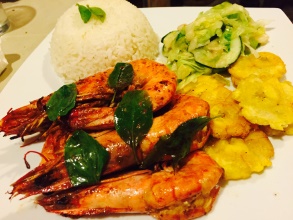 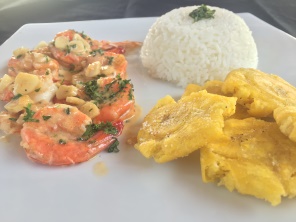 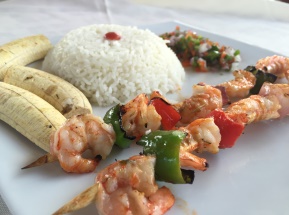 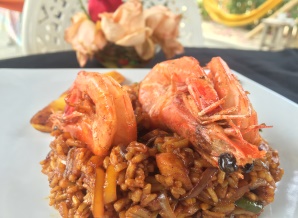 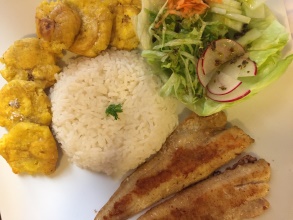 CARNES Y POLLO                                                  USD$7.99*Todos los platos incluyen arroz, ensalada fresca con vinagreta de frutas o hierbas y patacones*All dishes include fresh rice salad with fruits or herbs vinaigrette and fried Green plantain slices-Pollo a la plancha o frito			 Grilled or Fried Chicken -Tallarin de carne  Meat noodle  -Bistec de carne      Beef steak      VEGETARIANOSEnsalada de aguacate			 				USD$6.00Avocato salad Arroz vegetariano			 					USD$7.50Vegan riceSOPASUSD$5.00Sopa de queso de la casa				 		Chesse soupSopa de PolloChicken Soup                      Sopa de pescado Fish soupSopa de TomateTomato soupCrema de zapalloPumpkin creamPiqueos / Snacks Papipollo								              USD$5.00Potatoes with chicken.Porción de patacones con quesoFried Green plantain slices with chesse	                                   USD$3.50Porción de maduro                                                                              USD$3.50Fried sweet plantain slices 			Porción de queso                                                                                USD$3.00Chesse slices					Porción de arroz/ rice 							USD$1.50	Postres / Desert Crepes de frutas								USD$4.75Crepes with fruitsFrutillas en crema								USD$4.50Crepes with fruitsDurazno en almibar							USD$3.50Peach in SyrupBebidas FríasBebidas calientesTaza de Café pasado de Jipijapa			     $ 1,50Taza de Té de hierbaluisa orgánico		               $   1,90Taza de Té de hierbas (en bolsa)		                $  1,50SouvenirsAceite Rollon de Palo Santo 			             USD$11.20 c/uFundas de café pasado					 USD$  6.72 c/ libraSombreros de Paja Toquilla 				 USD$35.00 c/ uGlobos de papel para pedir deseos 			  USD$ 5.00  c/ u       Cocteles / Cocktails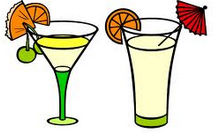 Piña colada (Con o Sin alcohol)			$6Ron blanco, Piña, leche condensada, crema de coco y hielo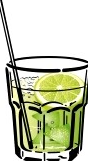 White ron, pineapple, coconut cream and iceCabalonga Passion 					$6Caña Manabita, Amaretto, Maracuyá  y hieloManabí drink, Amaretto, Passion fruit  and ice.Caipirihna Manabita					$5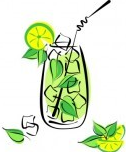 Shot								$1.50Caña Manabita,azúcar, limón y hieloManabi drink, sugar, lemon and ice.Menta refrescante					$5Licor de menta, Leche condensada y hieloMint, sweet milk and iceCuba libre							$5,50Ron oscuro, Coca cola, limón y hieloRon, Coca cola, lemon and ice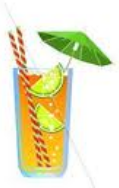 Amaretto Rebelde 					$7Amaretto, Jugo de naranja y hieloAmaretto, orange juice and iceVodka Punch						$5Vodka, jugo de naranja natural, limón, granadina, hieloVodka, natural  orange juice, lemon, grenadine and ice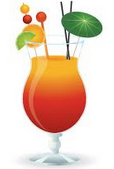 Vodka Tonic						$5Shot								$4Vodka, agua tónica, limón y hieloVodka, tonic water, lemon and iceDaiquiri							$6Ron blanco, fresas, azucar y hieloWhite ron, strawberries, sugar and iceMojito							$6Ron blanco ,hierbabuena, soda blanca, azúcar, limón y hieloWhite ron, herbs, white soda, lemon, sugar and iceSex on the beach					$7Vodka, Amareto, jugo de naranja y hieloVodka, Amaretto, orange juice and iceTequila Sunrise					$7Shot							$4.5Tequila, Jugo de naranja y hieloTequila, orange juice and iceCoco Loco						$7Shot							$4.50Ron Malibu, jugo de naranja, piña y hieloRon Malibu, orange juice, pineapple and iceSiete Mares						$13Menta, Vodka, 2 clases de ron blanco, tequila, cerveza, curacao y hieloMint, Vodka, 2 types of white ron, tequila, berr, curacao and iceJager	Tonic						$7Shot							$4.50Jagermeister, agua tónica y hielo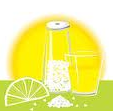 Jagermeister, water tonic and iceGin Tonic						$7Shot							$4.50Gin, agua tónica y hieloGin, water tonic and icePaloma						$7Tequila, soda blanca y hieloTequila, white soda and iceShotsCaña Manabita  	$1.50Tequila     		 $4.00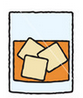 Licores /Licors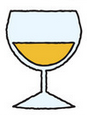 1 vaso de Whisky  Johnny Walker negro / 1 glass of wisky 			$7,00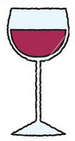 1 copa de vino tinto/ 1 cup of red wine					$6,001 copa de vino blanco / 1 cup of White wine			           $7,00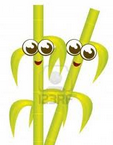 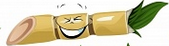 Botellas / Bottles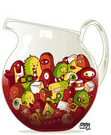 1 Jarro de Sangría con frutas 							$22(Vino tinto, frutas picadas y hielo/Red wine, fruits and ice)1 botella de vino tinto Cabernet sauvignon o malbec  / 1 bottle Red wine Cabernet Sauvignon	 $171 botella de vino blanco / 1 bottle white wine 			 $19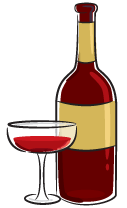 1 botella de vino blanco Late harvest / 1 bottle White wine Late Harvest	$25Cervezas / Beers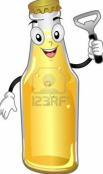 Pilsener Grande / Big National Beer			$3,00Club verde grande	/Big green National beer		$3,50Corona / Corona beer					$4,50Cerveza Artesanal de miel / Honey Craft Beer	$6,001 vaso de michelada  de pilsener			$4,001 vaso de michelada  de club verde			$5,00   Gaseosas / Sodas $            1,00 Agua / Water $            0,75 Energizante / Power ade $            1,50 Jugo de fruta natural / Friut juice $            1,50 